География 9 класс 23.05Тема урока: Россия и мировое хозяйство. Практическая работа № 10 «Анализ и сравнение показателей внешней торговли России с показателями других стран мира»Роль России в мировой торговле. Состав экспорта и импорта. Торговые партнёры России. Перспективы развития внешней торговли. Практическая работа по анализу показателей внешней торговли России.Выполнить практическую работу №10«Анализ и сравнение показателей внешней торговли России с показателями других стран мира»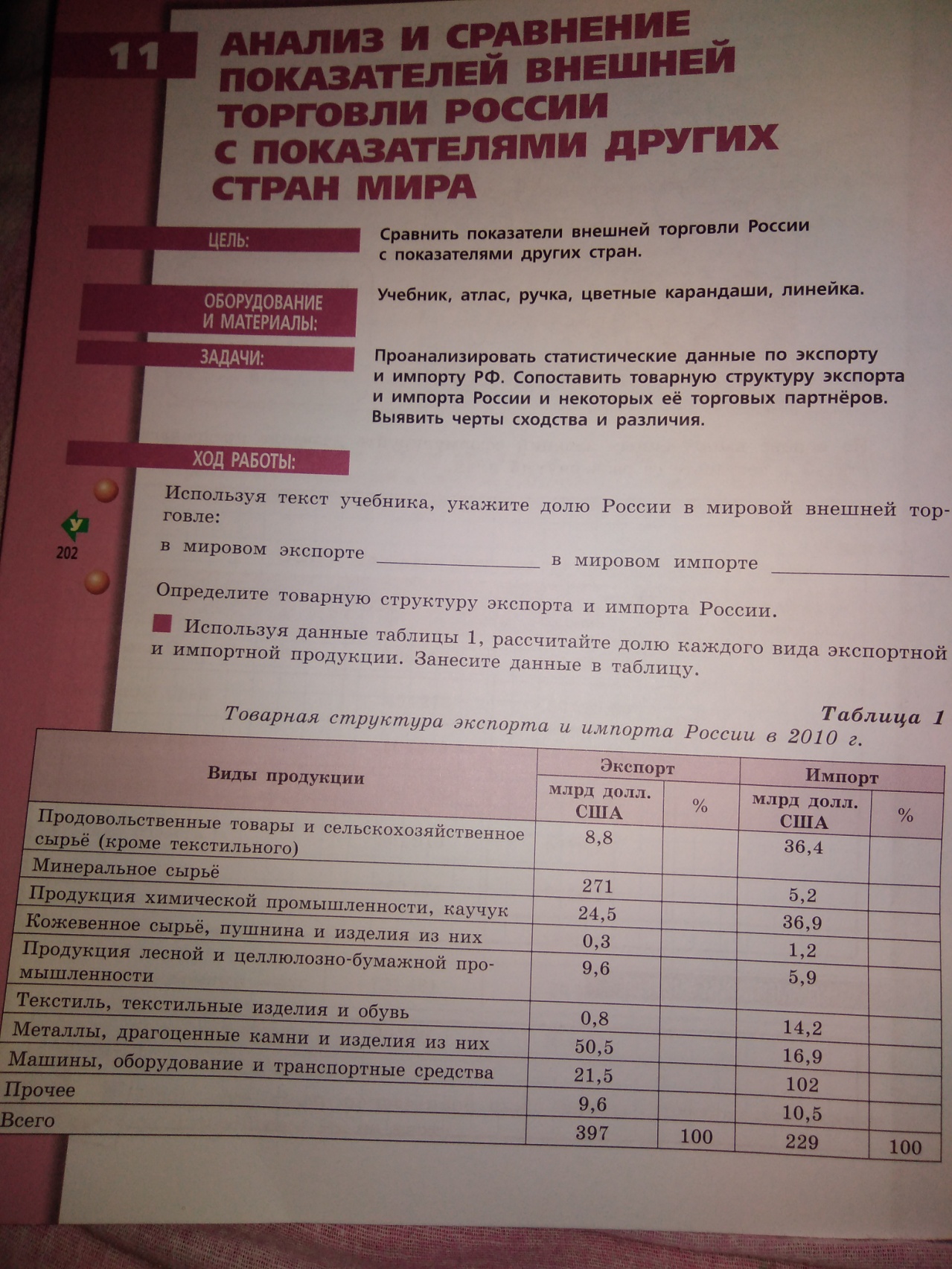 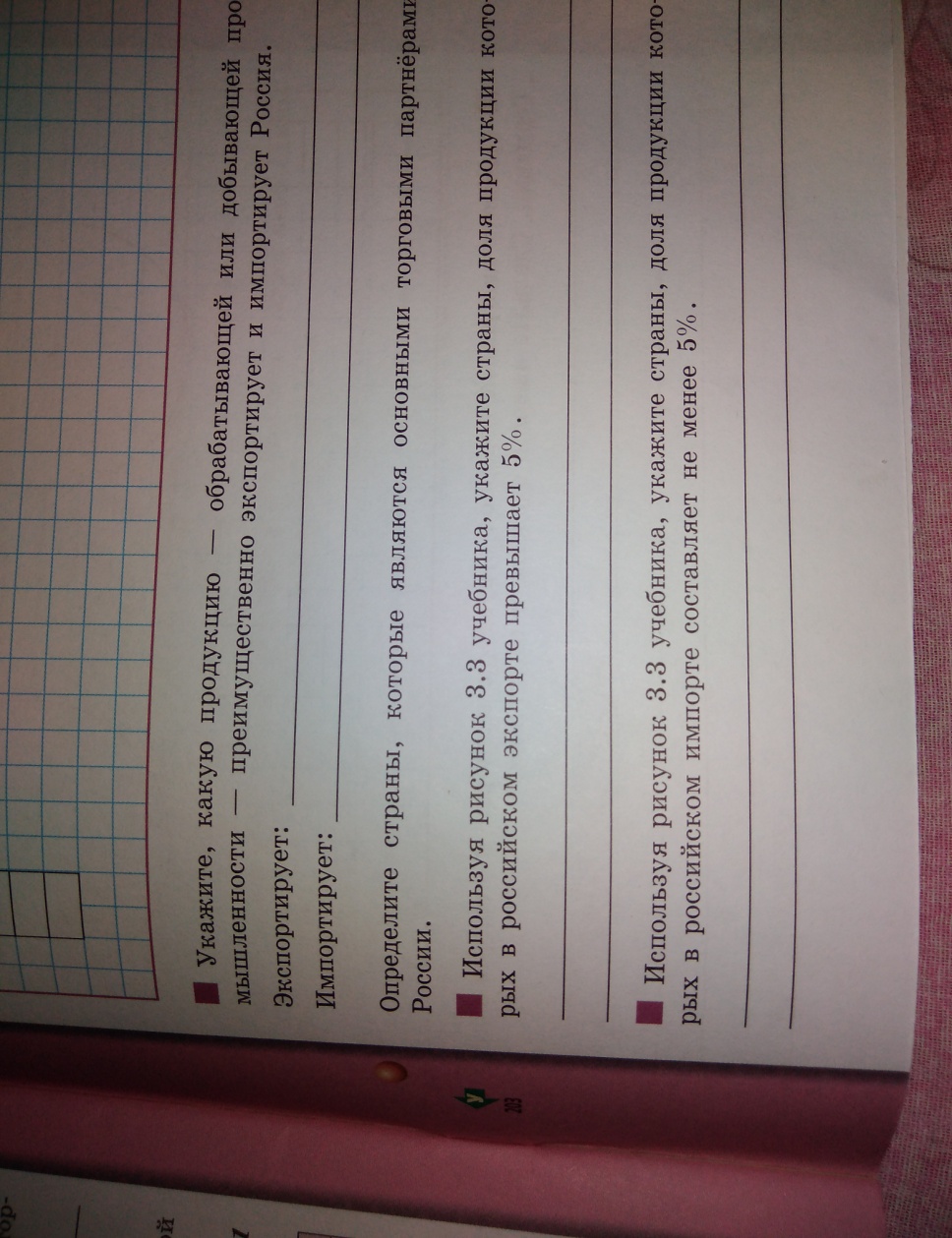 